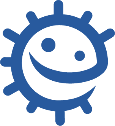 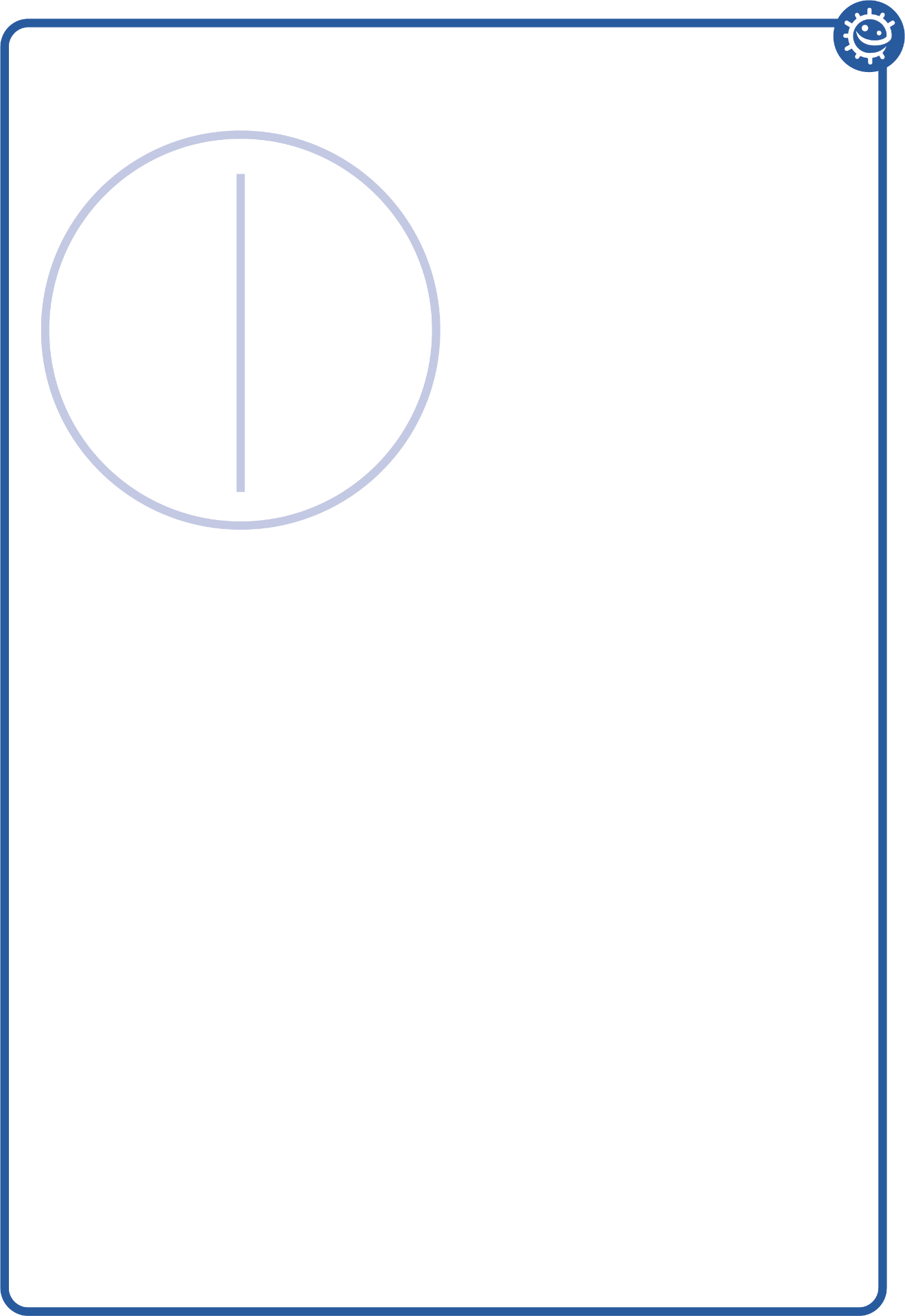 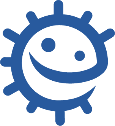 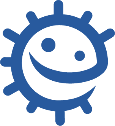 ResultsStudent 1Student 2Student 3Student 4Student 5Student 6No wash (control)Quick washThorough washThorough wash with soap